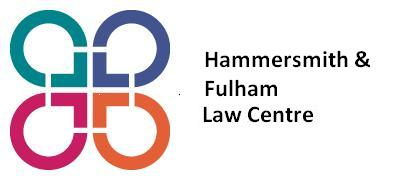 Housing Solicitor and Team Leader
Hammersmith & Fulham Law Centre

Salary: £38,000 - £42,000 (depending on experience)

Working hours: 35 per weekContract: PermanentBenefits include 30 days annual leave, and the possibility of flexible working.We require a housing solicitor who is an LAA supervisor for our committed, supportive housing team. We also hold a LAA contract in public law, so experience of Judicial Review work would be an advantage. The vacancy has arisen as our previous housing supervisor is now our CEO.The successful candidate will run their own caseload and will participate in the Housing Possession Court Duty Scheme. They will supervise two other housing solicitors. We receive a grant from the Local Authority for housing work, therefore we anticipate the billing target for this role from legal aid/ interpartes cases will be approximately £30- 40,000 pa. Hammersmith & Fulham Law Centre is an equal opportunities employer and encourages applications from all candidates who meet the person specification regardless of age, religion, gender, sexual orientation, disability or race. For an application pack please email: reception@hflaw.org.ukFor an informal chat about the role, please email sara.taylor@hflaw.org.uk to arrange a time.Closing date: Friday 5 November 2021 at 5pm. Interviews:  w/c 8 November 2021